МИНИСТЕРСТВО НАУКИ И ВЫСШЕГО ОБРАЗОВАНИЯ РОССИЙСКОЙ ФЕДЕРАЦИИФедеральное государственное бюджетное образовательное учреждениевысшего образования«КУБАНСКИЙ ГОСУДАРСТВЕННЫЙ УНИВЕРСИТЕТ»(ФГБОУ ВО «КубГУ»)Факультет романо-германской филологии Кафедра английской филологии КУРСОВАЯ РАБОТАИСПОЛЬЗОВАНИЕ ИНТЕРНЕТ-РЕСУРСОВ ПРИ ОБУЧЕНИИ ГОВОРЕНИЮ НА АНГЛИЙСКОМ ЯЗЫКЕРаботу выполнила                                                                       П. С. ЖестковаНаправление подготовки  44.03.05 Педагогическое образование (с двумя профилями подготовки) 4 курсНаправленность (профиль)   Английский язык, Немецкий язык Научный руководительканд. филол. наук, доц.                                                               А. М. ПримаНормоконтролерд-р филол. наук, доц.                                                                  А. В. Зиньковская Краснодар2022СОДЕРЖАНИЕВВЕДЕНИЕВ последние годы все более актуальным становится вопрос об использовании современных информационных технологий в школе. Это не только современные технические методы, но и современные формы и способы преподавания, а также и современный подход к самому процессу обучения. Ведущую роль в обучении английскому языку играет становление коммуникативной культуры обучающихся. Учитель должен стремиться к созданию условий практического овладения языком для любого ученика, выбирать способы обучения, которые позволили бы каждому обучающемуся показать свою активность, своё творчество. Задача учителя состоит в том, чтобы активизировать познавательные способности ученика в процессе изучения английского языка.Актуальность темы обусловлена тем, что в современном обществе все большую роль играет знание английского языка, что предоставляет возможность приобщиться к мировой культуре, использовать в своей работе возможности ресурсов сети Интернет, а также работать с информационными и коммуникационными технологиями (ИКТ) и пользоваться мультимедийными способами обучения. Поэтому так важно совершенствовать методику применения компьютерных информационных технологий в обучении английскому языку. Современные информационные технологии становятся частью учебного процесса. Компьютерные технологии и урок английского языка - актуальное направление, которое требует современных подходов и инновационных решений. Модернизация образования в РФ на современном этапе становления общества связана с инноваторскими процессами в организации обучения английскому языку. Приоритетным направлением развития современной школы стало гуманистическое направление обучения, при котором основное пространство обучения занимает личностный потенциал (принцип). 1 Теоретические основы использования интернет - технологий в процессе обучения английскому языку 1.1 История внедрения интернет - ресурсов в процесс обучения иностранному языкуВ современном мире роль иностранных языков становится поистине незаменимой. Знание иностранного языка дает человеку возможность приобщения к мировой культуре, использования в полной мере потенциала ресурсов сети Интернет. В наше время новые информационные технологии интенсивно внедряются во все сферы нашей жизни, в том числе и в образовательный процесс. В связи с этим возникает необходимость развития методики использования компьютерных информационных технологий в обучении иностранному языку. Использование Интернет – ресурсов на уроках иностранного языка – актуальное направление в методике, которое требует новых подходов и нестандартных решений. Интернет – технологии стали частью общей информационной культуры учителя и учеников. Интернет стимулирует желание студентов учиться, расширяет зону индивидуальной активности каждого обучающегося, увеличивает скорость подачи качественного материала в рамках одного урока. В настоящее время достаточно актуален вопрос интеграции Интернета в образование и, в частности, его применение в обучении иностранным языкам, так как при использовании Интернета как средства обучения иностранному языку как нельзя лучше реализуются многие цели и задачи обучения и воспитания [3]. В Интернете для учителей есть множество полезных ресурсов. Это и специальные программы обучения иностранным языкам, и аутентичный материал, отбор которого учитель может проводить самостоятельно и адаптировать его к конкретным учебным задачам. В начале XX века стали появляться идеи по использованию различных технических средств в учебной деятельности. Главным фактором использования технических средств обучения стало повышение эффективности обучения за счёт автоматизации деятельности учителя, передачи технике отдельных функций педагога[2].Интернет (от лат. inter – между и англ. net – сеть, паутина) – это всемирная компьютерная сеть электронной связи, объединяющая региональные, национальные и другие сети. В наши дни всё чаще Интернет называют Всемирной Паутиной, популярность которой растёт во всём мире. На сегодня количество пользователей Паутины на Земле достигло трёх миллиардов. В 1974 г. в США появились первые персональные ЭВМ, или как их называют сегодня «персональные компьютеры», предназначенные для широкого круга пользователей. В России массовый выпуск персональных компьютеров был начат в 1988 году. Английское слово “computer” означает «программируемый цифровой обработчик всевозможных данных». С появлением персональных компьютеров (бытовых и учебных) возникли широкие возможности использования их в обучении иностранным языкам [8].В конце 80-х годов появилось новое самостоятельное направление дидактики и методики обучения языкам – компьютерная лингводидактика, которая занимается теоретическими вопросами компьютеризации обучения иностранному языку. Появляется огромное количество терминов, связанных с рассматриваемой проблемой: база данных, информационные технологии, компьютерные технологии, Интернет – технологии, интерактивный режим, телекоммуникации, интерфейс, дистанционное обучение и проектные методики[10].В связи с повсеместным переходом на дистанционную форму обучения в 2020 году по причине Covid – 19, востребованность Интернет – технологий для образовательного процесса возросла как никогда до этого.Таким образом, в настоящее время актуальность и востребованность Интернета в процессе обучения иностранным языкам является оправданной. Главный вопрос на сегодняшний день заключается в том, как применять уже существующие Интернет – технологии, какие из них эффективны для обучения языковым аспектам языка, а какие для обучения видам деятельности.Широкое распространение персональных компьютеров позволило говорить о более глубокой интеграции технологической составляющей и образовательного процесса. Важную роль с течением времени сыграла доступность компьютера как технологии для большинства людей. Именно в момент появления программного обеспечения, предназначенного для образования, можно говорить о появлении понятия e – learning (электронное обучение). Обучающие программы стали появляться уже в сороковых годах ХХ века. Первой системой электронного обучения стала система PLATO (Programmed Logic for Automated Teaching Operations — Программный алгоритм для автоматизированных операций преподавания). Система была разработана в Университете Иллинойса и просуществовала 40 лет. В 70-80 годы широкое распространение персональных компьютеров в связи с большей доступностью стало причиной появления большего числа компаний, которые занялись образовательным программным обеспечением [7]. Уже в 90 годы достижения в области компьютерной техники позволили в большей степени использовать в образовании мультимедиа. В это время широко распространяются Интернет и Всемирная паутина. Идеи появления глобальной сети, которая бы содержала всю информацию, накопленную человеком, высказывались за много лет до реализации самой идеи. Но, то понимание глобальной сети, которое есть сейчас, связано с появлением Всемирной паутины. Компьютер и Всемирная сеть являются мощными средствами в образовании: доступ к огромному количеству информации, большая активность ученика, возможность общения учеников вне зависимости от места проживания. С учетом улучшения технологии, повышения скорости Интернета образование получает еще больше возможностей для взаимодействия ученика и учителя. С учетом развития мобильных веб-технологий выделяют понятие мобильного обучения (M – learning).E – learning - обучение при помощи информационных и электронных технологий. В тот момент, когда в обучении стали использовать компьютеры, и появилось понятие электронного обучения. Соответственно сама концепция подобного обучения не подразумевает обязательное наличие Интернета, но по мере его развития подобная концепция обучения все больше была связана с ним. Понятие электронного обучения развивалось по мере технологического развития Интернета. Современные коммуникационные возможности делают возможным доступ к Интернету практически из любого места, что отражается на понимании того, как устроен образовательный процесс. К общим особенностям электронного обучения, можно отнести:свобода доступа;	снижение затрат на обучение;гибкость обучения;возможность быстрого обновления учебных материалов [7]. Мобильное обучение – закономерное продолжение системы электронного обучения, при котором используют и мобильные устройства. На протяжении долгого времени Интернет был услугой, доступной только при использовании настольных компьютеров или ноутбуков. Но с развитием технологии, позволяющей иметь доступ к Интернету через смартфоны, использование Интернета изменилось. Учитывая возможность постоянного доступа к мобильному устройству, мобильное обучение характеризуется доступностью в любом месте и времени, хотя особенности использования смартфонов в обучении сходны с использованием «немобильных» устройств:возможность создания и воспроизведения мультимедийного контента;непрерывная помощь в обучении;возможность асинхронного обучения;Таким образом, в настоящее время актуальность и востребованность Интернета в процессе обучения иностранным языкам является оправданной. Главный вопрос на сегодняшний день заключается в том, как применять уже существующие Интернет – технологии, какие из них эффективны для обучения языковым аспектам языка, а какие для обучения видам деятельности.1.2 Виды учебных интернет – ресурсовДля современного человека, изучающего язык, Интернет-ресурсы имеют огромное значение, так как помогают решать целый комплекс задач: доступ к аутентичной информации (текстам, видео- и аудиоматериалам и т.д.), сайтам иноязычных газет (Washington Post, The New York Times), различным порталам (YouTube, BBC World Service, CNN World News и др.); онлайн-общение с носителями языка: сайты для изучения и практики иностранного языка (LinguaLeo, Yandex Practicum flow robot service Grammarly и др.); онлайн-обучение иностранному языку, курсы профессиональной переподготовки в сфере иностранных языков (вебинары, дистанционное обучение, образовательные Интернет-ресурсы); оперативный доступ к учебной и справочной информации: электронным словарям, энциклопедиям, учебным пособиям, справочникам (Википедия, Cambridge dictionary); тестирование на знание языка в режиме онлайн (пробные тесты, пробное тестирование TOEFL, тесты на аудирование и др.). Использование Интернета позволяет учащимся самостоятельно и в быстрые сроки находить нужные сведения на иностранном языке. Так, в Сети представлено множество сайтов лингвострановедческого, лексического и грамматического характера. Более того, использование современных технологий позволяет обучающимся активно вступать в устную и письменную коммуникацию с носителями языка посредством видеосвязи, вебинаров, смс-чатов и преодолевать такие явления, как языковой барьер и культурный шок. Учителю важно знать и научиться, как правильно использовать Интернет-ресурсы в изучении языка. В сети Интернет сейчас можно найти различные текстовые, аудио и видео материалы по любым тематикам на разных языках. Для удобства и продуктивного использования ресурсов в изучении языка появилась необходимость в их классификации [12]. В современных англоязычных источниках выделяется пять видов учебных Интернет-ресурсов: hotlist; treasure hunt; multimedia scrapebook; subject sampler; webquest. Остановимся на каждом виде данных Интернет-ресурсов для более детального рассмотрения, а также для того, чтобы раскрыть их структуру и методическое содержание каждого из них. Hotlist – состоит из списка Интернет-сайтов по изучаемой теме. Он нацелен на поиск информации, его анализ и ранжирование. Хотлист способствует развитию у учащихся речевых умений, способности определять тему или проблему, осуществлять поиск нужной информации, выделять ключевые слова. С помощью хотлиста у учеников также развиваются навык обобщения информации, умение кратко и подробно излагать содержание прочитанного текста или предложения. Multimedia scrapebook – это коллекция мультимедийных материалов, в которой содержатся ссылки не только на текстовые файлы, но и на аудио и видеозаписи, фотографии и графическую информацию. Файлы скрэпбука используются в качестве информационного и иллюстративного материала при изучении определённой темы. Multimedia scrapebook развивает у обучающихся умения: осуществлять поиск информации; выделять ключевые слова; определять тему или проблему; - отделять основную информацию от второстепенной; фиксировать необходимую информацию из прослушанного или увиденного. Treasure hunt по своей структуре напоминает hotlist и scrapebook . Он также содержит ссылки на учебные сайты по изучаемой теме. Однако отличается он тем, что каждая ссылка сопровождается вопросами по содержанию сайта. Вопросы позволяют направить учащихся на поисково-познавательную деятельность. Для целостного понимания темы в конец treasure hunt учащимся предлагается ответить на общий вопрос. Этот способ развивает у учащихся следующие языковые умения: осуществлять поиск информации; выделять ключевые слова; определять тему и проблему; фиксировать необходимую информацию из прочитанного; обобщать содержащуюся в тексте информацию; выделять факты, примеры, аргументы в соответствии с поставленным вопросом. Subject sampler направлен на обсуждение изучаемых тем. Помимо поиска и систематизации материала учащимся предстоит выражать и аргументировать собственное мнение по дискуссионному вопросу. Subject sampler развивает у учащихся ряд умений: осуществлять поиск информации; выделять факты, примеры, аргументы в соответствии с поставленной задачей; высказывать и аргументировать собственную точку зрения; определять временную и причинно-следственную взаимосвязь между событиями. Web quest – самый сложный тип Интернет-ресурсов. Он включает в себя все компоненты четырёх указанных выше материалов и предполагает проведение проекта. Организация проектной деятельности с использованием Интернет – ресурсов может иметь следующую структуру:Знакомство класса со сведениями по изучаемой теме. Учащиеся делятся на группы. Каждой группе предлагается определённый аспект темы для его изучения, а далее и обсуждения в группе. После изучения и обсуждения учащиеся перегруппировываются так, чтобы в новых группах было по одному представителю из первичных групп. Во время обсуждения учащиеся выясняют друг у друга все аспекты изучаемой темы. Учащиеся высказывают своё мнение, делают выводы и прогнозируют дальнейший ход действия. В ходе решения вебквеста перед учащимися стоит один большой вопрос дискуссионного характера. Помимо вышеперечисленного, вебквест развивает у учащихся следующие языковые умения: уточнять интересующую информацию; прогнозировать развитие или результат излагаемых фактов или событий; оценивать поступки и давать характеристику персонажей, фактов и событий. Каждый из пяти видов учебных Интернет-ресурсов составляет основу предыдущего, постепенно усложняясь и тем самым позволяя решать более сложные задачи, поставленные перед учащимися. Для того чтобы найти нужный Интернет ресурс по определённой теме, учителю необходимо лишь ввести в любой поисковой системе ключевое слово, то есть, название изучаемой темы, и указать ресурс. Выгодным является использование того, что нравится подросткам для того, что нужно учителю. Согласно статистике в Интернете подростков в основном интересуют блоги, аудиозаписи и видеозаписи, общение по скайпу, в социальных сетях, электронной почте, онлайн-игры. Для учителя важно знать и уметь пользоваться разнообразными Интернет ресурсами. 1.3 Трудности использования Интернет - ресурсов в обучении английскому языкуСовременное общество предъявляет большие запросы к образованию и общему развитию учеников, эффективности усвоения программы.Нужно обучить каждого ученика за небольшой промежуток времени получать, перерабатывать, оценивать и применять в практической работе большой размер информации. Очень принципиально осуществить процесс обучения так, чтобы ученики деятельно, с вниманием и с интересом трудились на уроке, видели плоды собственного труда и имели возможность самостоятельно их оценить [3].Помочь учителю в решении данной сложной задачи может сочетание классических способов изучения и современных информационных технологий, в том числе и компьютерных с внедрением ресурсов Интернета. Внедрение ПК на уроке делает процесс учения мобильным, строго дифференцированным, личным и интерактивным.Современный компьютер включает в себя функции телевизора, видеомагнитофона, книжки, калькулятора, телефонного аппарата и считается универсальным устройством, способным моделировать всевозможные языковые ситуации, он имеет возможность быстро и действенно откликаться на воздействия и требования студента. Данный метод обучения также облегчает задачи проведения уроков для учителей: он может помочь им оценить возможности и познания ученика, вдохновляет находить современные, нетрадиционные формы и способы изучения, предоставляет пространство для педагогического творчества. При этом компьютер не замещает учителя, а только дополняет его, играя роль инструмента, который при грамотном применении значительно увеличивает эффективность педагогического процесса [5].С появлением компьютерных сетей, в широком доступе, в образовательных учреждениях, ученики и учителя получили возможность практически сразу получать нужную информацию из любой точки земного шара. Через глобальную телекоммуникационную сеть возможен моментальный доступ к крупным информационным ресурсам.Английский язык, как и всякий иной, выполняет коммуникативную функцию. Вследствие этого как учебный предмет он считается в одно и то же время и целью, и средством изучения. В интернете размещено более млрд. различных мультимедийных файлов на английском языке, содержащих учебно-методическую и научную информацию, собственно, что позволяет организовывать оперативную консультационную поддержку, моделировать научно-исследовательскую работу, проводить виртуальные учебные занятия (семинары, лекции) в режиме реального времени [16].Новые требования общества к уровню развития и образованности личности, новые условия жизни должны менять и содержание, средства и методы педагогического процесса. В этой ситуации возникает В области применения информационно-коммуникационных технологий в обучении иностранным языкам большой вклад внесла доктор педагогических наук, профессор Н. Д. Гальскова. В своих исследованиях она отмечает, что «в настоящее время активно исследуются дидактические свойства и функции новых мультимедийных и гипермедиальных технологий в сфере обучения иностранным языкам, разрабатываются различные аспекты использования Интернет-ресурсов для развития иноязычной коммуникативной компетенции, строятся образовательные системы по иностранным языкам, базирующиеся на информационно-коммуникационных технологиях. Впервые ставится вопрос о создании модели профессионального сетевого сообщества с учетом современных требований». Она также отмечает, что «речь идет об обучении иностранным языкам с помощью современных информационных технологий, которым отводится ведущая роль в организации самостоятельной и креативной деятельности обучающегося» [5]. Она полагает, что можно вычленить качественные «ориентиры», которые позволяют определить современные образовательные технологии в области обучения иностранным языкам. Это те технологии, которые:вовлекают каждого учащегося в активный познавательный и информационно-коммуникационный процесс, в том числе и прежде всего с помощью средств современных информационных технологий;позволяют создавать условия для применения каждым обучающимся приобретенных знаний;помогают учащимся осознать, где, каким образом и для каких целей приобретенные знания могут быть применены.Технический прогресс, стремительно изменяющий нашу жизнь во всех аспектах, коснулся как лингвистических лабораторий, так и простых аудиторий. Компьютеры, мультимедиа и интерактивные доски стали практически нормой.В настоящее время существует множество разнообразных средств новых информационных технологий; среди используемых в учебном процессе, особое место занимает компьютер. Рассмотрение проблем компьютерного обучения иностранным языкам занимает одно из главных мест в работах педагогов: Э. Г. Азимова, М. Ю. Бухаркиной, Е. И. Дмитриевой, Д. Д. Климентьева, Н. Л. Лукошкиной, Е. С. Полат и др.Внедрение компьютера в учебный процесс приводит к появлению новых организационных форм обучения; используются компьютерные обучающие программы по иностранному языку, позволяющие организовать самостоятельную работу учащихся. На этапе предъявления нового учебного материала обучающиеся имеют возможность как непосредственного контакта с другим обучаемым, так и с новым учебным содержанием, представленным посредством мультимедийной программы.Термин «мультимедиа» – можно перевести с английского языка как «многие среды» (от multi – много и media – среда).В современной методике «мультимедиа» рассматривается как одно из многих технических средств обучения (ТСО), которое способно решать круг задач, определяемый дидактическими свойствами и функциями данного средства обучения. Мультимедиа – это ТСО, интегрирующее разные виды информации – звуковую, визуальную, и обеспечивающее интерактивное взаимодействие с обучаемым.По мнению С.Г. Григорьева и В.В. Гришкуна важнейшим свойством мультимедиа является интеграция различных видов информации, воздействующих на несколько органов человеческих чувств, вызывая эмоциональную реакцию обучаемого, что положительно влияет на эффективность обучения. Свойство интерактивности, т.е. возможность управлять процессом представления информации вовлекает обучаемого в активный учебный процесс, стимулирует его познавательную деятельность, способствует поддержанию устойчивой мотивации к познанию [13].Новые информационно-коммуникационные технологии предлагают широкий спектр всевозможных мультимедийных средств, позволяющих разнообразить учебный процесс. Подготовка занятия с презентацией материалов из сети Интернет требует от преподавателя их предварительной методической обработки. Использование Интернет ресурсов должно легко вписываться в учебный процесс, не затрагивать содержания обучения, которое определено образовательным стандартом, обеспечивать успешное усвоение учебного материала всеми учениками, интеллектуальное, нравственное развитие детей и т.д.Пока педагог не убедится сам в действенности того или иного Интернет-ресурса, он не сможет его применить адекватно. Поэтому одной из главных задач на сегодняшний момент является задача убедить учителя в необходимости и эффективности использования Интернет – технологий.Н. Хокли и Г. Дудни выделяют следующие критерии для оценивания веб сайтов:Точность. Изучить информацию об авторе страницы, узнать, является ли он специалистом в данной области, является ли информация достоверной, правильной в языковом плане, не искажены ли фактические данные. Для этого рекомендуется проверить информацию в других источниках.Актуальность представленных материалов. Узнать, когда последний раз обновлялась информация на сайте.Оформление. Проанализировать сайт с точки зрения учеников. Привлекателен ли он визуально, легко ли по нему перемещаться, Необходимо проверить логику ссылок, удостовериться, что шрифт не утомляет глаза, и т.д. Большое количество рекламы, всплывающих баннеров может не только нанести вред компьютеру, но и содержать неприемлемую для детей информацию.Функциональность. Работоспособность сайта, отсутствие устаревших, недействующих ссылок. Проверить все страницы, гиперссылки, которые ученики могут использовать. Большое количество медиа файлов как правило замедляет загрузку страниц. Мультимедиа файлы должны легко воспроизводиться и не препятствовать работе [13, 14].В целом, рекомендуется использовать те сайты, которые потенциально просуществуют дольше: сайты, разработанные крупными организациями предпочтительнее авторских веб-страниц.Выбор сайта зависит от цели, которая стоит перед учителем. Аутентичные материалы могут представить сложность для детей. Однако,  грамотное построение задания позволяет работать и со сложным текстом, например, поиск конкретных лексических единиц или грамматические конструкций. Разрабатывать задания необходимо таким образом, чтобы они были понятны, помогали ориентироваться в потоке цифровой информации. Иногда рекомендуется обрабатывать информацию сайта, превращая ее во вторичный текст, соответствующий языковому уровню школьников. Аутентичные сайты дают возможность работать над заданиями направленными на развитие умений детального понимания прочитанного, или наоборот, поиска основной мысли или конкретной информации. Также задания на понимание структуры сайта будет полезным упражнением на развитие умения вычленять необходимую информацию.При использовании цифровых инструментов на уроке английского языка в школе определенный риск представляет поведение учащихся. Получив доступ к компьютеру, учащиеся могут отвлечься на посторонние действия в сети Интернет, вместо того, чтобы выполнять учебные действия. Таким образом, учитель должен также иметь возможность осуществлять контроль над работой учащихся за компьютером, чтобы не допустить нежелательного поведения учащихся на занятии [21].Кроме того, у детей могут возникать концептуальные и технические трудности в процессе использования компьютера, которые педагог должен уметь оперативно устранять. Однако если учитель не может постоянно подходить к столам учащихся – потеря драгоценного времени урока будет в таком случае критичной.Таким образом, основными трудностями, возникающими при использовании цифровых технологий на уроке английского языка, являются:- угрозы неуместного содержания мультимедийных материалов в сети Интернет;- угрозы повреждения программного обеспечения компьютера посредством вредоносных программ;- проблема поддержания дисциплины на уроке;- проблема оперативной технической поддержки учащихся.Важно отметить, что использование Интернет-ресурсов на уроке снимает такой отрицательный психологический фактор, как страх ответить. Многие учащиеся переживают из-за страха допустить ошибку, некоторые дети не умеют вслух формулировать свои мысли. Кроме того, это могут быть дети с дефектом речи и т.д. Работая за компьютером, учащиеся, как правило, не чувствуют скованности и стараются проявить максимум своих знаний.Благоприятные возможности использования Интернет-ресурсов создаются и при организации самостоятельной работы обучающихся на уроках английского языка. Учащиеся могут использовать Интернет-ресурсы, как для изучения отдельных тем, так и для самоконтроля полученных знаний. К тому же, работая с Интернетом, дети могут отрабатывать нужную тему сколько им будет угодно [24].Благодаря кратко представленной истории развития Всемирной информационной сети мы узнали о том, что германскими инженерами был спроектирован прототип первой электронно-вычислительной машины. В 1945 году они передали свою первую ЭВМ американцам. Далее уже произошёл массовый выпуск персональных компьютеров в России и других странах мира. Появление персональных компьютеров позволило начать их активное внедрение в процесс обучения всем предметам, в том числе и иностранному языку.Важно отметить, что последние 16 лет научный мир активно занимается созданием и внедрением всевозможных Интернет – технологий в процесс обучения иностранным языкам.Ученые-методисты и учителя-практики, отвечая на вопрос «для чего следует использовать Интернет на уроках английского языка», сошлись во мнении, что Интернет позволяет эффективно решать целый ряд дидактических задач:формировать устойчивую мотивацию;активизировать мыслительные способности учащихся;обеспечивать учебный процесс новыми, ранее недоступными материалами, аутентичными текстами;обеспечивать живое общение с представителями других стран и культур;реализовать личностно-ориентированный и дифференцированный походы к обучению.Тем не менее, учитель может столкнуться со следующими проблемами:обеспечение безопасности учащихся во время использования ими ресурсов сети Интернет и компьютера в целом;поведение и действия учащихся при использовании Интернета на уроке;проблема поддержания дисциплины на уроке.Все эти проблемы сводятся к одному. Некоторые учащиеся во время урока при открытом доступе к Интернету могут отвлечься на свои собственные интересы, не связанные с уроком. Например: социальные сети, просмотр видео (не предназначенных для использования на уроке), посещение посторонних сайтов, поиск информации не для урока, установка на компьютер картинки ненадлежащего содержания и т.д. [18] 2 Технология обучения говорению на английском языке2.1 Возможности, реализуемые интернет – ресурсами при обучении говорению. Современный мир характеризуется стремительным обновлением происходящих процессов во всех сферах общественных отношений, а следовательно, и в сфере образования. Интернет становится главным средством обмена и распространения цифровой информации и одной из основных платформ для установления международных отношений. Этим объясняется возрастающая роль Интернет – технологий в системе образования, где процессы информатизации также происходят под влиянием социальных тенденций. В связи с этим к результатам освоения студентами образовательных программ стали предъявляться новые требования [6]. Интернет – технологии способствуют интеграции национальной системы образования в инфраструктуру мирового сообщества. Благодаря глобальной сети мы имеем доступ к различным информационным центрам стран, что в свою очередь развивает возможности для самообразования. В то же время меняются и формы взаимодействия студентов, преподавателей и образовательной среды.Для того чтобы внедрение Интернет – технологий в образование было успешным, на данный момент необходимо разработать качественно новые методики и программы, необходимо работать с педагогами по популяризации Интернета. Многие учителя убеждены, что они не готовы использовать Интернет – технологии. Однако, по словам Г. Дудни и Н. Хокли, большинство из них имеют, по крайней мере, основные навыки, такие как навигация и поиск информации в Интернете, работа в социальных сетях, общение на форумах, набор текста в базовом текстовом редакторе. Практика показывает, что этого достаточно для организации работы в Интернете со студентами [15].Интернет – технологии предоставляют широкие возможности для межкультурной коммуникации. К таким возможностям относятся устное и письменное общение по электронной почте, блоги, форумы, чаты, организация Интернет – конференций [5].Исходя из всего вышесказанного, можно понять, что Интернет – технологии обладают огромным потенциалом для студентов. Развитие технологий ведет к развитию образовательных возможностей. В настоящее время новые информационно - коммуникационные технологии и различные социальные серверы могут быть использованы для повышения эффективности обучения на уроках английского языка. К таким Интернет – технологиям как средству оптимизации учебного процесса относятся:1. ПодкастыПодкастинг (англ. podcasting, broadcasting – повсеместное, широкоформатное вещание) – процесс создания и распространение аудио – или видеотрансляций во всемирной паутине. Подкасты являются хорошей альтернативой телевидению, т.к. они просты в использовании, бесплатны и доступны в любое удобное для пользователя время. 2. Веб-проектыВеб-проект – это результат объединения проектной методологии с возможностями Интернета. Эта Интернет – технология является сложным типом задачи. При использовании этой технологии преподаватель должен обладать высоким уровнем предметной и информационной компетентности. Данный вид заданий требует от студента навыков и умений работы с информацией и информационными технологиями. [12].3. ФорумыДанный вид Интернет – технологии представляет собой электронную конференцию с отсроченным доступом к материалам. Форум – это средство организации и проведения специально организованной самостоятельной деятельности участников форума с координацией преподавателя. Основная цель этой технологии направлена на достижение учебных задач в общении на английском языке и обсуждение различных вопросов, носящих как образовательный, так и неакадемический характер.4. Фильмы, сериалы и телепередачиФильмы и телепередачи помогут студентам лучше понять активный словарный запас, выучить слова и словосочетания с интересом и большим энтузиазмом. Согласно этому методу, студенты внимательно смотрят фильм или эпизод дома и выполняют несколько заданий, посвященных новым словосочетаниям и словам: необходимо искать определения данных единиц, а не их перевод. Это помогает понять смысл той или иной лексической единицы и познакомиться с контекстом ее употребления. Выполняя задания по заполнению пробелов, вы фиксируете в памяти лексику и наблюдаете, как она работает в контексте.Визуализация является важной частью процесса обучения, она играет ключевую роль в восприятии и запоминании нового материала. Преподавание разговорной речи на занятиях по иностранному языку является одним из важнейших аспектов преподавания английского языка в целом. Помимо понимания иноязычного материала, сегодня студенты должны уметь в полной мере выражать свои мысли на различные темы, демонстрируя при этом свои эмоции, желания и чувства. Проанализировав возможности использования Интернет – технологий для развития навыков устной речи в университет, мы пришли к выводу, что использование таких технологий на уроках английского языка помогает в формировании у студентов устной речи, повышает мотивацию к изучению предмета и делает занятия гораздо интереснее, повышая межкультурную компетентность.Таким образом, Интернет – технологии при правильном и корректном использовании развивают устные навыки владения английским языком, повышают уровень словарного запаса и грамматики учащихся, улучшают произношение, оказывают влияние на их психологическое и социальное развитие,2.2 Методика применения Интернет – технологий на уроках английского языкаНаша разработка называется «Интернет – технологии на уроках английского языка в 8 классе (по программе УМК “Speakout Pre –Intermediate”)».В пособии нами была описана методика использования современных технологий Интернет как дополнительного средства обучения по тематическому блоку программы УМК “Speakout”: “Hidden talents”. Цель разработки: разнообразить процесс обучения и повысить его эффективность, активизировав познавательную и творческую деятельность учащихся с помощью технологий Интернет.Разработка включает в себя упражнения и проектные задания по работе с такими технологиями сети Интернет как: “Wardwall” игра “Open the box”,  Также использованы вспомогательные технологии, такие как «облако тегов» (визуальное представление списка ключевых слов) для визуализации опорной лексики. Формы работы в группе: устная (фронтальная, индивидуальная), письменная (индивидуальная, парная).Применяемое оборудование и материалы: учебно-методический комплекс “Speakout”, ресурсы сети Интернет, интерактивная доска, тетради.При планировании нашего урока мы хотим добиться следующих образовательных результатов: Личностные:формирование понятия о своей уникальности посредством анализа собственного уникального талантаразвитие коммуникативной компетенции через общение со сверстниками и учителемформирование и развитие интереса к иностранному языку.Метапредметные:осуществление регулятивных действий самонаблюдения, самоконтроля, самооценки в процессе коммуникативной деятельности на иностранном языке.умение задавать вопросы и отвечать на них; адекватно использовать речевые средства для решения различных коммуникативных задач.Предметные:умение грамотно рассказывать о своем скрытом таланте, используя изученные грамматические конструкцииформирование активного и пассивного лексического запаса по теме «Hobby, »формирование навыков аудирования и произносительных навыковпонимание и использование в речи структур: Have you ever… I have never. Поставив целью урока формирование грамматических навыков по теме “Present Perfect” и навыков говорения по теме “Hidden talents”, мы предполагаем решение следующих задач:pазвивать навыки аудирования, чтения и говорения во всех видах речевой деятельности;развивать умения систематизировать новые знания и на их основе составлять рассказ о своем скрытом таланте, расспрашивать и отвечать на вопросы.По содержанию взаимодействия педагога и обучающихся при реализации урока после мотивационной вводной части, постановки темы урока и актуализации знаний по теме “Present Simple” мы планируем закрепить изученный материал, а именно грамматические обороты “I have done”, “I have never done”, а также отработать навыки говорения, используя Интернет – ресурс “Wordwall”. На интерактивную доску учитель выводит игру “Open the box”. На доске ученики видят коробки с номерами, им нужно выбрать одну из коробок, после чего учитель нажимает на нее и открывается содержимое. Содержимое коробок представляет собой виды скрытых талантов, просмотренные раньше в течение урока. На основе темы, выпавшей учащемуся, он должен составить монолог об этом виде деятельности, рассказать, нравится ему или нет (рис. 1 – 3). 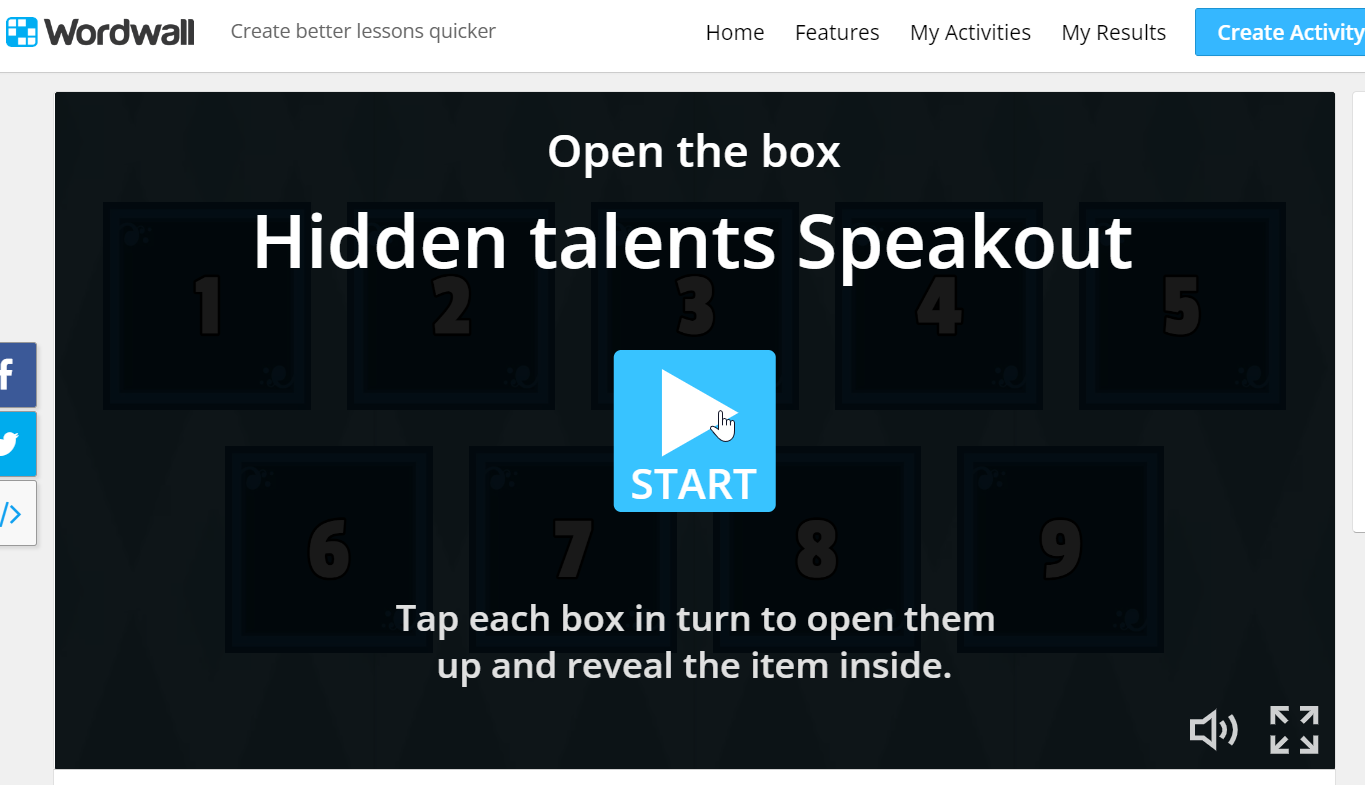 Рис. 1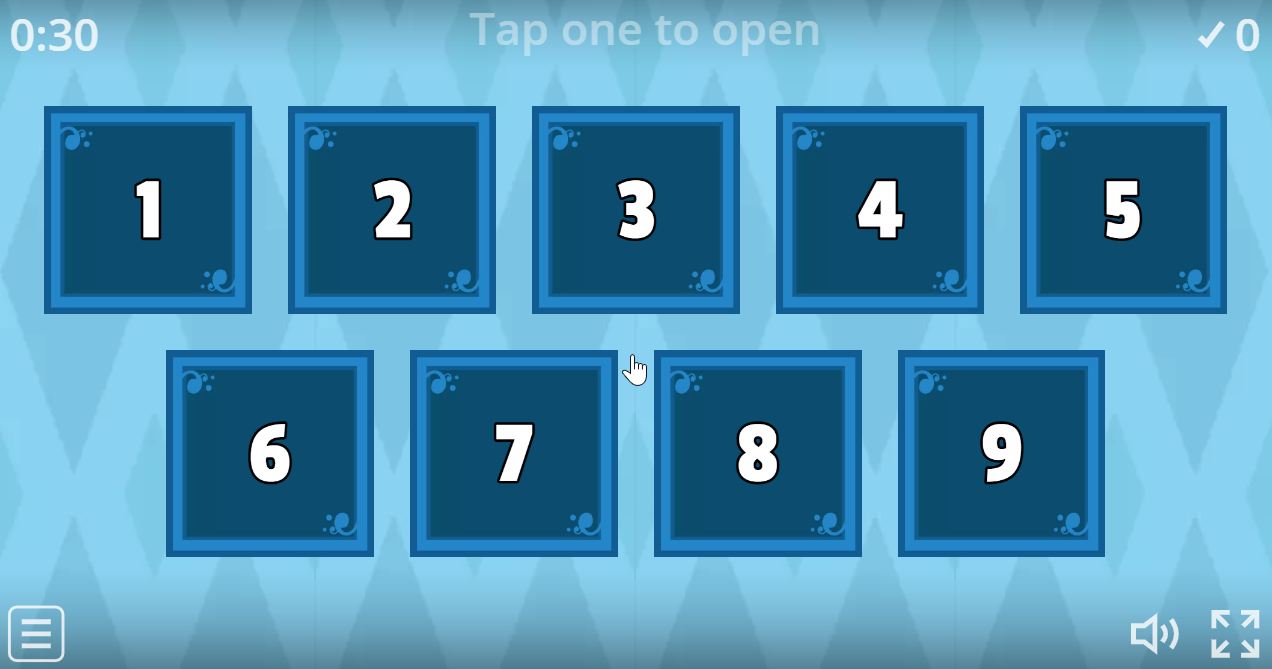 Рис. 2 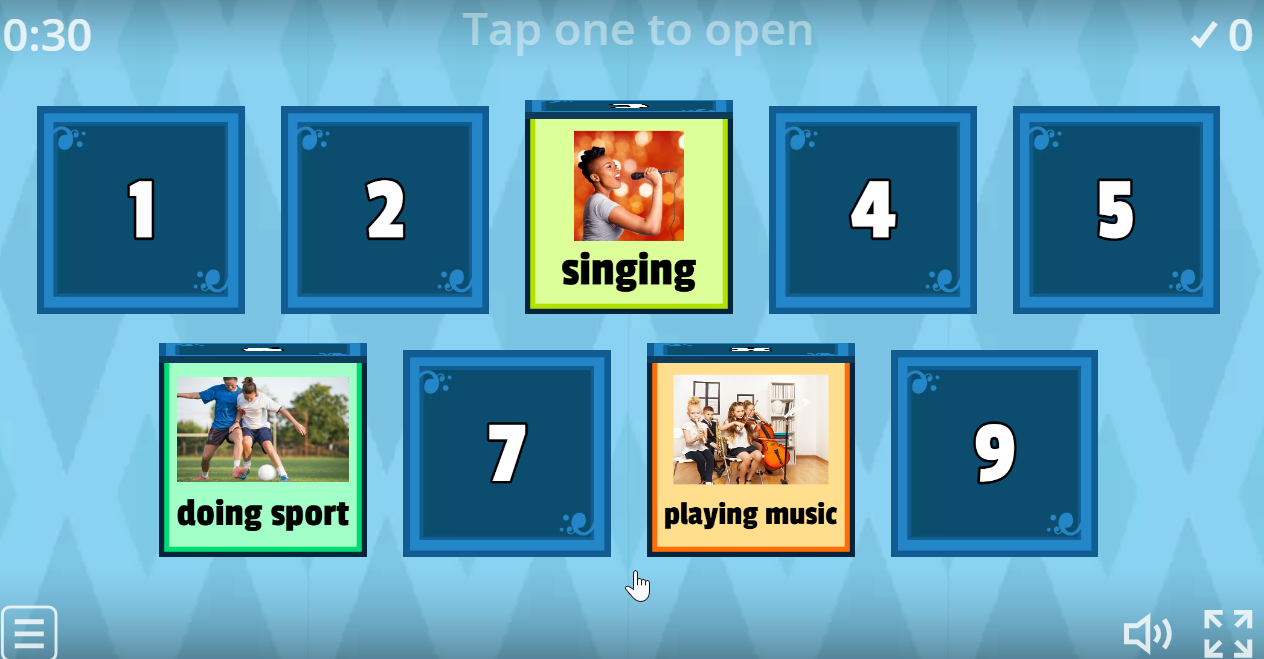 Рис. 3Таким образом, использование Интернет – технологии на уроке английского уровень вовлеченности учащихся повысится, что обеспечит лучшее понимание материала. Самостоятельно выбирая опцию ответа, ученики смогут составить интересный монолог. Опираясь на принцип коммуникативности, один из основных в обучении иностранному языку, учебная деятельность планировалась с учетом уровня знаний, индивидуальных особенностей учащихся.ЗАКЛЮЧЕНИЕЗадачи, поставленные в работе, а именно: поиск и отбор ресурсов сети Интернет для обучения английскому языку; сравнение уроков английского языка с использованием Интернет-ресурсов и без использования Интернет – ресурсов, были решены.В настоящее время достаточно актуален вопрос интеграции Интернета в образование и, в частности, его применение в обучении иностранным языкам. При использовании Интернета как средства обучения иностранному языку есть возможность реализовать многие цели и задачи обучения и воспитания.В данной работе определено, что личностно – деятельностный подход позволяет внедрять в процесс обучения Интернет – ресурсы, что способствует эффективности усвоения иностранного языка обучающимися.Одной из главных целей было заинтересовать обучающихся в изучении иностранного языка посредством накопления и расширения их знаний и опыта. Они должны быть готовы использовать язык для реальной коммуникации вне занятий, например, во время посещений страны изучаемого языка, во время приема иностранных гостей дома, при переписке, при обмене аудио- и видео материалами и т.д.Обучая языку, Интернет является хорошим помощником в формировании умений и навыков разговорной речи, а также в обучении лексике и грамматике, обеспечивая реальную заинтересованность и, следовательно, эффективность. Помимо этого, Интернет способствует развитию навыков, важных не только для иностранного языка. Прежде всего, это связано с такими мыслительными операциями как анализ, синтез, идентификация, сравнение, сопоставление и т.д. С помощью Интернета можно развивать социальные и психологические качества учащихся. Например, уверенность в себе, способность работать в коллективе.СПИСОК ИСПОЛЬЗОВАННЫХ ИСТОЧНИКОВАбалуев Р. Н., Астафьева Н.Г. – Интернет – технологии в образовании: учебно-методическое пособие / Абалуев Р. Н. – Тамбов: Изд-во ТГТУ, 2002. - 114 с. – ISBN. 978-5-9557-0307-4.Абуева, Н. Н. Роль английского языка в современном мире и актуальные методы его преподавания / Н. Н. Абуева. – Махачкала : Дагестанский государственный технический университет, 2016. – С. 582–584. – ISBN: 978-5-9916-8418-7.Ажель Ю. П. Использование технологий ВЕБ 2.0 в преподавании иностранных языков / Ю. П. Ажель. –  Казань: Изд-во "Молодой ученый", 2015. - №6. - С. 369-371. – ISBN: 978-5-9316-9818-2.Азимов, Э. Г. Компьютерные текстовые редакторы на уроке иностранного языка / Э. Г. Азимов // Иностранные языки в школе. – 2009. ISBN: 978-5-9916-8418-7.Андерсон, Д. Обучение языку с помощью компьютера // Вопросы образования. – 1988. – №4. – 70-85 с. ISBN 5-211-01031-0.Арендаренко Т. В. Методика применения презентаций PowerPoint в обучении английскому языку /  Т. В. Арендаренко. – 2016. ISBN: 978-5-9916-8418-7.Балашов, А. П. Теория менеджмента : Учебное пособие / А. П. Балашов. – Москва : ИНФРА-М, 2014. – 352 с. – ISBN. 978-5-9558-0307-4. Беляков, А.В. Большая актуальная политическая энциклопедия./ А.В. Беляков, О. А. Матвейчев – М.: Эксмо, 2009. – 412 с. – ISBN 978-5-7996-2296-1Бредихина, И. А. Методика преподавания иностранных языков : Обучение основным видам речевой деятельности : учебное пособие / И. А. Бредихина ; Министерство образования и науки Росссийской Федерации, Уральский федеральный университет. – Екатеринбург : Издательство Уральского университета, 2018. – 104 с. – ISBN 978-5-7996-2296-1.Гальскова Н. Д. Новые технологии общения в контексте современной концепции образования в области иностранных языков / Н. Д. Гальскова // Иностранные языки в школе. – 2009. – №7. – с. 9-15. ISBN 5-211-01031-0.Гальскова Н. Д. Современная методика обучения иностранным языкам / Н. Д.  Гальскова – М: АРКТИ, 2014. – ISBN 5-93134-139-0.Гальскова, Н. Д. Ценности современного мира глобализации и межкультурное образование как ценность / Н. Д. Гальскова, Е. Г. Тарева. – Иностранные языки в школе. – 2012. – С. 12–16. – ISSN 0130-6073.Григорьев С. Г., Гриншкун В. В. Информатизация образования / С. Г. Григорьев, В. В.  Гриншкун. – 2005. – ISBN: 978-5-98776-009-3.Донцов Д. Английский на компьютере. Изучаем, переводим, говорим / Д. Донцов. – 2013. – ISBN 5-93134-139-0.Ильин, Е. П. Мотивация и мотивы / Е. П. Ильин. – Санкт-Петербург : Питер, 2000. – 512 c. – ISBN 5-272-00028-5.Каспин И. В., Сегаль М. М.. Новые технологии в обучении иностранным языкам / И. В. Каспин, М. М. Сегаль. – ISBN: 978-5-9876-009-3.Комлев, Н. Г. Словарь иностранных слов — URL: http://rus-yaz.niv.ru/doc/foreign-words-komlev/index.htm (дата обращения: 07.11.2022).Машбиц, Е. И. Компьютеризация обучения: проблемы и перспективы / Е. И. Машбиц. – 1986. – 205 с. – ISBN 5-272-00028-5.Подопригорова, Л. А. Использование интернета в обучении иностранным языкам / Л. А. Подопригорова.  ИЯШ, 2003, № 5. – ISBN 5-371-0728-6.Протасеня Е. П. Компьютерное обучение: за и против / Иностранные языки в школе. / Е. П. Протасеня, Ю. С. Штеменко. 1997. - №3. - С. 10-13. ISBN: 978-5-9916-8418-7.Репина, Е.В. Использование компьютерных игровых программ для обучения английскому языку в начальной школе / Е. В. Репина. Изд. Дом Первое сентября. – 2009, № 6. – ISBN 5-93134-139-0.Ротенберг, В. С. Мозг. Обучение. Здоровье : книга для учителя / В. С. Ротенберг, С. М. Бондаренко. – Москва : Мой учебник, 2017. – 208 c. – ISBN: 978-5-98736-009-9.Сысоев, П. В. Методика обучения иностранному языку с использованием новых информационно-коммуникационных технологий. / П. В. Сысоев, М. Н. Евстигнеев – М.: Феникс: Глосса-Пресс, 2010. – 180 с. – ISBN 5-272-00028-5.Сысоев, П. В. Использование современных учебных Интернет-ресурсов в обучении иностранному языку и культуре / Язык и культура. / П. В. Сысоев, М. Н. Евстигнеев – 2008. – №2. – С. 100-110. – ISBN 5-93134-139-0.Титова С. В. Ресурсы и службы Интернета в преподавании иностранных языков / С. В. Титова. Издательство Московского университета, 2003, - 89 с. – ISBN: 978-5-98776-009-3.Тихомиров, О. К. Основные психолого-педагогические проблемы компьютеризации обучения / О. К. Тихомиров // Вопросы психологии. - 2006. - №5. - С. 45-51. – ISBN 5-272-00028-5.Трубицина, О. И. Методика обучения иностранному языку : учебник и практикум для вузов / О. И. Трубицина. – Москва : Юрайт, 2022. – 384 с. – ISBN 978-5-534-09404-6Dudeney G., Hockly N. How to teach English with technology. Pearson Education Limited, 2008. - 292 с. – 978-140-5847-735Dodge B. Some thoughts about webquests. - 1999. [Электронный ресурс] URL.: http://webquest.sdsu.edu/about_webquests.html (Дата обращения: 02.12.22)Briefly, W. Computers as a tool in language teaching / W. Briefly, J.R. Kemble. – Ellis Horwood Ltd., London, 2001. – ISBN 978-0131594272. ПРИЛОЖЕНИЕ АТехнологическая карта урока английского языка в 9 классе Содержание взаимодействия педагога и обучающихсяУчебный предмет:Английский языкУчебник:“Speakout pre-intermediate”Класс:9Тип урока:Повторение пройденного материала, изучение нового материалаТема урока:Hidden talentЦель  урока: Формировать грамматические навыки по теме “Present perfect”Задачи урокаРазвивающие:- Развивать навыки аудирования, чтения и говорения и умения во всех видах речевой деятельности- Развивать умения систематизировать новые знания и на их основе составлять рассказ о своем скрытом таланте, расспрашивать и отвечать на вопросы.Планируемые образовательные результатыЛичностные:- формирование понятия о своей уникальности посредством анализа собственного уникального таланта- развитие коммуникативной компетенции через общение со сверстниками и учителем- формирование и развитие интереса к иностранному языку.Метапредметные:- осуществление регулятивных действий самонаблюдения, самоконтроля, самооценки в процессе коммуникативной деятельности на иностранном языке.- умение задавать вопросы и отвечать на них; адекватно использовать речевые средства для решения различных коммуникативных задач.Предметные:- умение грамотно рассказывать о своем скрытом таланте, используя изученные грамматические конструкции- формирование активного и пассивного лексического запаса по теме “Hobby”- формирование навыков аудирования и произносительных навыков- понимание и использование в речи структур: “Have you ever… I have never”Этапы урокаДеятельность учителяДеятельность учениковФормируемые УУД1. Мотивация учебной деятельностиПриветствует учащихся (Hello, my dear children! Nice to see you, Sit down, please), проверяет готовность учащихся к уроку, создает эмоциональный настрой на учебную деятельность (How are you today? Are you OK?)Let’s start our English lesson.Здороваются с учителем, садятся на свои места. Настраиваются на учебную деятельность  (I’m fine, thank you)Познавательные,коммуникативные,регулятивные,личностные2. Постановкатемы и учебно-познавательнойзадачи(Let’s listen the record and find out the topic of our lesson). Включает аудиозапись Учащиеся прослушивают аудиозапись (p. 38 ex 2a) и самостоятельно определяют, что тема урока – Present Perfect. Познавательные,коммуникативные,регулятивные3. Актуализация знанийУчитель выносит на доску материал по теме Present perfect. (Let’s remember how we form Present Perfect. Help me here).Ученики смотрят на доску. Добавляют и дополняют схему построение Present Perfect. Познавательные,коммуникативные,регулятивные4. Работа по теме урока.Now let’s work with our new theme. Look at the exercise 1Учитель объясняет новую тему о различии do и make. Показывает картинки и сопоставляет их с выражениямиУченики записывают новый материал, повторяют за учителемПознавательные,коммуникативные,регулятивные5. Закрепление изученного материала.Упр. 1b стр. 38.Учитель объясняет задание.- Let’s talk now what and made we’ve done or made from this list. You can also made up your own questionsУченики открывают свои учебники на нужной странице.Придумывают вопросы используя новые слова.Познавательные,коммуникативные,регулятивные6. Закрепление изученного материала.Упр. 5a стр. 39.- Open your books at page 39.- Listen to the audio, find out what it is about and answer the questions.Включает аудиозапись. Ученики открывают свои учебники на нужной странице.Ученики слушают аудиозапись и отвечают на вопросы. Регулятивные,коммуникативные8. Закрепление изученного материала.Now let’s talk about hidden talents. I show you the pictures and you will tell me what talent it is. Показывает картинки и комментирует. Ученики активно принимают участие и вспоминают виды деятельности(хобби, талантыРегулятивные,коммуникативные9. Закрепление изученного материала (продолжение). Работа по учебнику.Now you have some time to think about your own hidden talent. Then make up some sentences about it, but do not tell the exact name of the talent. Then you will share it with others and we will guess. Concept checking questionsУченики пишут о своем скрытом таланте, обсуждают с классом и учителем. Познавательные,коммуникативные,регулятивные10. Рефлексия, повторение пройденного материалаOK, thank you. Now let’s remember the constructions with Do and Make that we have learned today. Учитель показывает картинки по теме урокаУченики участвуют в квизе по повторению изученного материалаКоммуникативные,регулятивные10. Инструктаж по выполнению домашнего задания.- For your home task will be an ex. 7b. You need to write an essay about your own hidden talent or about a person you think is very talented. Ученики объясняют, как они поняли домашнее задание и записывают домашнее задание в дневникиКоммуникативные,регулятивные11. Подведение итогов урокаВыставление оценок, обобщение результатов урокаУченики обобщают работу на уроке, подводят итог (что делали, что узнали).Оценивают свою деятельность и деятельность на уроке (что было интересно, весело, что получилось, а что было сложным для них).Прощаются с учителем.Goodbye  teacher.Регулятивные,личностные,познавательные,коммуникативные